Задание для обучающихсяс применением дистанционных образовательных технологийи электронного обученияДата: 05 июня 2020г.Группа: А-19Учебная дисциплина: Техническая механикаТема занятия: Определение координат центра тяжести плоских фигур.Форма: практическая работаСодержание занятия:Повторение  теоретического материалаРешение задачи1.Теоретический материал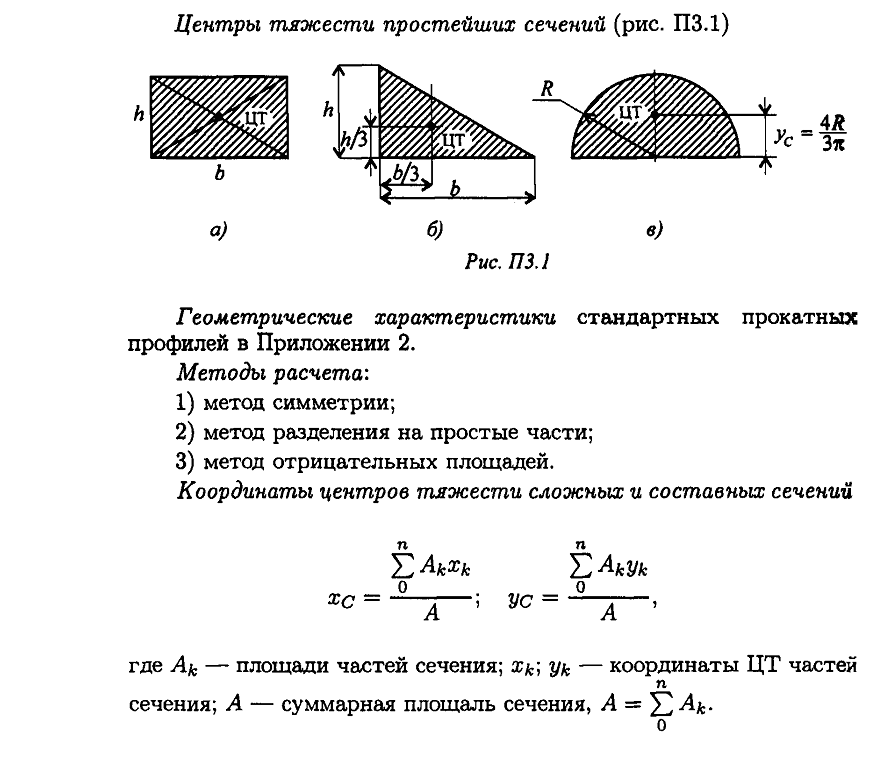 Решение задачиПорядок решения задачи:Перечертите в тетрадь плоскую фигуру, укажите размерыРазделите сложное сечение на простые сеченияУкажите и определите координаты центров тяжести простых сеченийОпределите площади простых сеченийОпределите центр тяжести сложного сеченияУкажите центр тяжести сложного сеченияЗадание:Повторите теоретический материал. Решите в тетради задачуЗадания выложены в Google Classroom, код курса civbwg4Форма отчета. Сделать фото конспекта в тетради Срок выполнения задания 05.06.2020г.Получатель отчета. Сделанные фото прикрепляем в Google Класс или высылаем  на электронную почту olga_galkina_2021@mail.ru Обязательно укажите фамилию, группу, название дисциплины (Техническая механика).Определите положение центра тяжести плоской фигуры, а=10см, b=20см.